Мета роботи: ознайомлення з найпоширенішим ітераційним методом розв’язування систем нелінійних рівнянь – методом Ньютона. ЗавданняРозв’язати систему нелінійних рівнянь методом Ньютона з якобіаном із кінцевих різниць, вибираючи за початкові наближення . Ітерації проводити до збігу двох послідовних наближень з похибкою .	Текст програмиclass Program{    public static void Main()    {        Nuton nt = new Nuton(1, 1);        nt.solve();    }}class Nuton{    public double x1, x2;    public double dx1, dx2, d, x, y, del, f1, f2;    double h = 0.00001;    int n = 4;    public Nuton(double x, double y)    {        x1 = x;        x2 = y;    }    double f(double x1, double x2, int i)    {        if (i == 0 || i == 1)            return x1 - (Math.Pow(Math.Pow(x1, 2) - Math.Pow(x2, 2), 2)) / 4 - Math.Pow(x1, 2) * Math.Pow(x2, 2) + 0.5;        return x2 - x1 * x2 * (Math.Pow(x1, 2) - Math.Pow(x2, 2)) + 0.5;    }    double[] Poxidna()    {        double[] df = new double[n];        for (int i = 0; i < n; i++)        {            if (i % 2 == 0)                df[i] = (f(x1 + h, x2, i) - f(x1, x2, i)) / h;            else                df[i] = (f(x1, x2 + h, i) - f(x1, x2, i)) / h;        }        return df;    }    public void solve()    {        do        {            double[] a;            a = Poxidna();            d = a[0] * a[3] - a[1] * a[2];            dx1 = (-f(x1, x2, 1) * a[3] - (-f(x1, x2, 2) * a[1])) / d;            dx2 = (-f(x1, x2, 2) * a[0] - (-f(x1, x2, 1) * a[2])) / d;            x = x1; y = x2;            x1 += dx1;            x2 += dx2;            del = (x1 - x) / x;        } while (Math.Abs(del) > h);        Console.WriteLine("Коренi системи:\nx1=" + x + "\nx2=" + y);        f1 = x - (Math.Pow(Math.Pow(x, 2) - Math.Pow(y, 2), 2)) / 4 - Math.Pow(x, 2) * Math.Pow(y, 2) + 0.5;        f2 = y - x * y * (Math.Pow(x, 2) - Math.Pow(y, 2)) + 0.5;        Console.WriteLine("\nf1=" + f1);        Console.WriteLine("f2=" + f2);        Console.WriteLine("\nPress any key to exit...");        Console.Read();    }}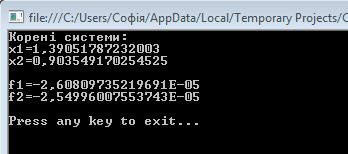 Міністерство освіти і науки, молоді та спорту УкраїниНаціональний університет «Львівська Політехніка»                                                         ІКТАКафедра ЗІ                                                                   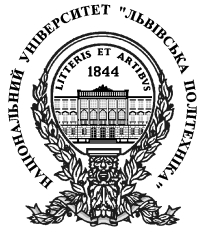 Звіт до лабораторної роботи №5з дисципліни: «Комп’ютерні методи дослідження інформаційних процесів та систем»на тему: «Метод Ньютона для розв’язування систем нелінійних рівнянь»                                                  Виконаласт. гр. УІ – 21Трач СофіяПеревірилаЛужецька Н. М. Львів-2013